способствовать равномерному развитию всех компонентов коммуникативной 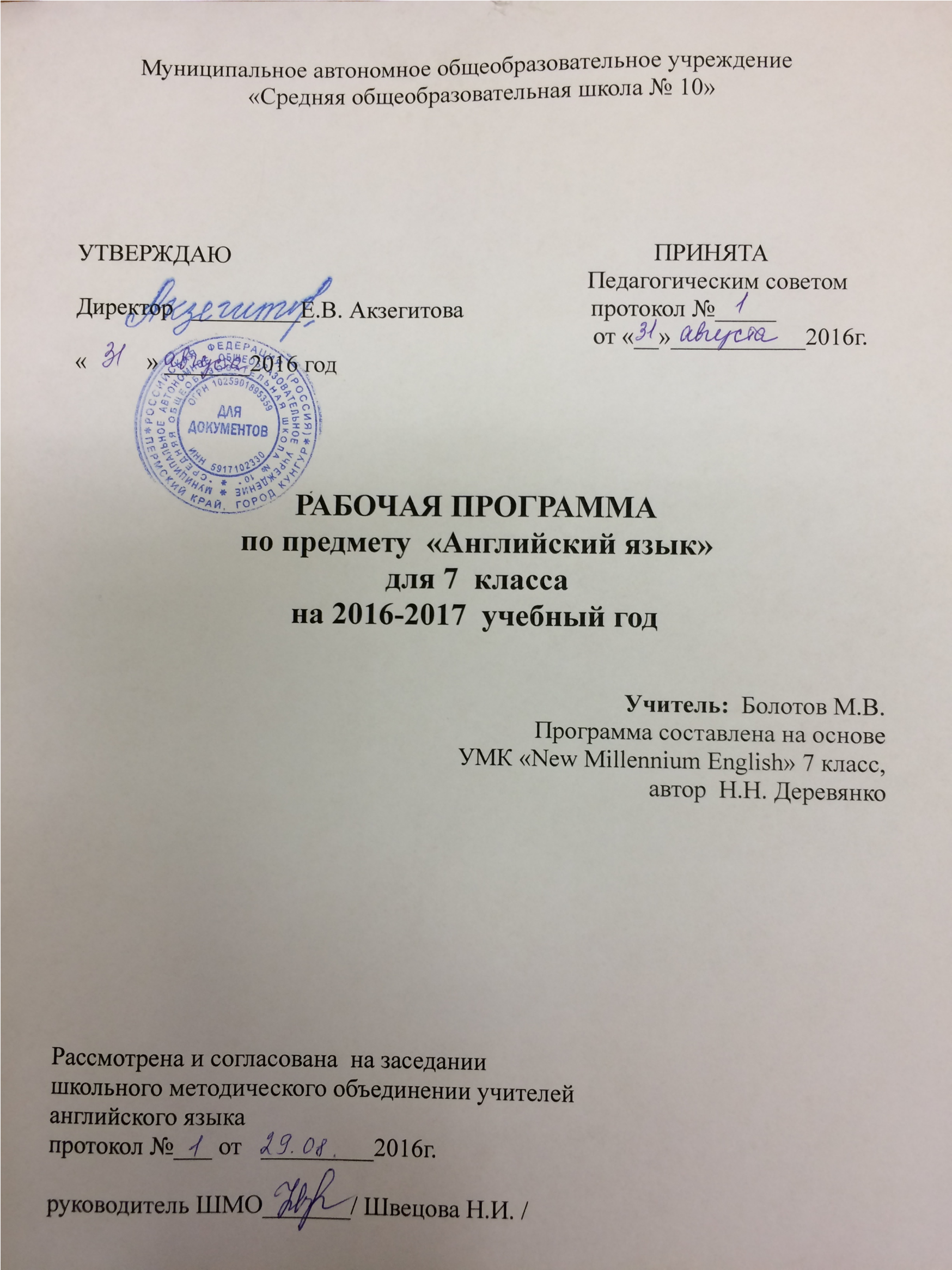 Пояснительная запискаРабочая программа учебного предмета «Английский язык» составлена на основе примерной учебной программы курса английского языка «New Millennium English» (Гроза О.Л., Мичурина М.Л., Рыжкова Т.Н., Шалимова Е.Ю.) к УМК  «New Millennium English: учебник английского языка для 7 класса общеобр. учрежд./ Н.Н. Деревянко, С.В. Жаворонкова и др. – Обнинск: Титул, 2004. – 160 с.» и с учетом актуальных тенденций ФГОС.Курс «New Millennium English» для 7 класса включает следующие компоненты:учебникрабочую тетрадьаудиоприложение (CD, MP3)книгу для учителяОсновная цель – развитие коммуникативной компетентности учащихся на уровне, позволяющем успешно решать коммуникативные задачи в разнообразных ситуациях англоязычного общения, включая учебные и связанные с будущей трудовой деятельностью.Для достижения цели данная программа ставит и последовательно решает ряд задач:компетентности учащихся, а именно: лингвистической, социолингвистической, социокультурной, дискурсивной и стратегической;способствовать равномерному развитию всех основных речевых умений учащихся: говорения, аудирования, чтения, письма;способствовать развитию представлений о переводе как виде речевой деятельности;способствовать приобретению учащимися знаний о культуре, истории, реалиях и традициях стран изучаемого языка;создавать ситуации для иноязычного общения;систематически развивать навыки и умения самостоятельного учения;создавать ситуации, требующие от учащихся развития дедуктивного и индуктивного мышления, памяти, воображения, творческих способностей;создать условия для приобретения опыта проектирования своей деятельности, осуществления проекта и осмысления его результатов;создать условия для критического осмысления окружающего мира и себя в нем;создать условия для сопоставления своей и иноязычной культуры, развития позитивного уважительного отношения к собственной культуре и культурам других народов;задать нормы уважительного отношения к индивидууму, к индивидуальному мнению, к личности учащегося и учителя;создать условия для знакомства с некоторыми сферами профессиональной деятельности, обсуждения их особенностей, размышления по поводу собственных интересов и возможностей.Данная программа содержит все темы, включенные в федеральный компонент содержания образования. Учебный предмет изучается в 7 классе, рассчитан на 102 часа при 3 часах в неделю. Из них 10 часов на тесты в конце каждого раздела, 10 часов на проекты, 4 итоговых контрольных работы. При проведении уроков используются индивидуальная, парная и групповая формы работы, игры, конкурсы, проектная деятельность, зачёты по лексическому материалу, словарные диктанты, устный опрос, письменные работы: рецензия, краткое изложение, эссе, доклад.Тематическое планирование составлено в соответствии с требованиями учебных программ и стандартов к формированию комплексных коммуникативных умений учащихся при обучении английскому языку.( « Примерные программы основного общего образования по иностранному языку». Сборник приказов, 2004)Недельная нагрузка 3 часаОбщее кол-во часов    I полугодие 45 часов.II полугодие 60.Авторы учебника и книги для учителя:1. Н.Н. Деревянко и др. “New Millennium English 7”2. Рабочая тетрадь 7 класс3. Аудиокассеты.                                                          Программный минимум.Обучающиеся 7х классов должны овладеть лексическим материалом по изученным темам, уметь свободно употреблять ее в речи, общаться друг с другом на современном английском, читать и понимать несложные аутентичные тексты, анализировать информацию, анализировать прочитанный материал и соотносить его с собственным опытом. В 7 классе развитию навыков монологической и диалогической речи уделяется значительно большое внимание, увеличивается объем парной и групповой работы, что непосредредственно связано с формированием навыков диалогического общения.Обучающиеся 7 классов должны быть готовы и способны порождать инициирующие и реагирующие реплики в ситуациях устно-речевого общения, а также порождать монологическое высказывания, отражающие материал изучаемой темы. Высказывания могут быть в форме описания, сообщения, рассказа, характеристики. Обучающиеся должны читать тематические тексты, знать страноведческий материал, предусмотренный программой.Примерный объем диалогического высказывапния:   реплик с каждой стороны. Планируемый объем монологического:   фраз, высказанных по предложенной теме, правильно оформленных в языковом отношении, достаточно логично выстроенных.Обучающиеся должны уметь понимать аудируемые тексты в звукозаписи с опорой и без опоры на печатный текст.В области грамматики  идет дальнейшее расширение объема значений грамматических средств, изученных ранее, и овладение новыми грамматическими явлениями.К концу обучения по курсу предполагается, что обучающиеся подготовят и презентуют около 4-5 проектов т.к. проект является заключительным этапом определенной темы и требует применения всех видов речевой деятельности.Анализ прохождения программы:Календарно-тематическое поурочное планированиек УМК «NewMillenniumEnglish». Авторы: Н.Н.Деревянко, С.В.Жаворонкова, Л.В.Козятинская, Т.Р.Колоскова, Н.И.Кузеванова, Е.В.Носонович, Л.В.Талзи.- Обнинск: Титул, 2008.7 класс3 ч/нед. -102 ч/годУчитель английского языка: Болотов М.В.Урок №ДатаТемаАудированиеГоворениеЧтениеПисьменная речьВоспитательный и образовательный аспектыЯзык102.09.Раздел 1. Не теряйся!Школьная вежливость. Раздел 1аздел 1еряйтеФункциональные разговоры в первый школьный день: • Понимание общего смыслаФункции:Установление контактаВыражение совета с помощьюshouldСтатья из подросткового журнала: • Понимание общего смыслаФормирование социокультурной компетентности:Речевая функция установления контактаРефлексия собственной коммуникативной компетентностиcommunicate, conversation, eye contact, keep arms and legs crossed, lean back, hands, use an open / closed posture, shakeshould для выражения совета I'mafraidnot. It doesn't matter. What's the matter? You're right.206.09.Повторите, пожалуйстаФункции:Выражение просьбы / согласия / отказав просьбеВыражение благодарности /принятия благодарностиПросьба повторить сказанноеИзменение формулировки"ЧФормирование социокультурной компетентности:Различие формального и неформального регистра общенияФормирование стратегической компетентности:Восстановление нарушенной коммуникацииsure, request, response Could you... ?/Car\ you...? Do you think you could... ? для выражения просьбы307.09.Прочитай, внимательноИнструкцииИнструкции, вывески, таблички, разрешающие, запрещающие и предупреждающие знакиРазрешающие, запрещающие и предупреждающие таблички Формирование первичных представлений о переводческой деятельности: • Элементы адаптивного транскодированияdial, exit, hang up, insert, notice, park, pick up, queue No Vingдлявыражениякатегорическогозапрета407.09.. Кто сказал „мяу"?Научно-популярная радиопрограмма о коммуникативных возможностях животных:Понимание общего смыслаПонимание существенных деталейФункция выражения цели коммуникации с помощью структуры wantsbtodosth Текст энциклопедического характера:Понимание общего смыслаПонимание существенных деталейЭнциклопедическая статьяРазвитие критического мышленияаре, attract, bark, bee, equivalent, gorilla, heading, insect, language, male, miaow, noise, peacock, scratch, whale want sb to do sth513.09.Вводная контрольная работаВводная контрольная работаВводная контрольная работаВводная контрольная работаВводная контрольная работаВводная контрольная работаВводная контрольная работа614.09. SMS-сообщенияКороткие интервью о пользовании мобильными телефонами:Понимание общего смыслаПонимание существенных деталей Функции:Выражение мненияОбоснование мнения Газетная статья:Понимание общего смыслаПонимание существенных деталейSMS-сообщения Формирование социокультурной компетентности:• Знакомство с англоязычными конвенциями SMS-перепискиban, fine, hang over the phone, mobile phone, organised, safe, text message, stay in touch with sb, target, texting, text- messaging, thief — thieves714.09.Перезвони!Функциональные телефонные разговоры:Понимание общего смыслаПонимание существенных деталейФункциональные телефонные разговорыФормирование социокультурной компетентности:• Знакомство с англоязычными конвенциями телефонных разговоровanswer phone, be back, be out, call, certainly, hold on, leave/ take a message, phone box, phone directory, phone number, phone card, ring sb back Словообразованиепомодели word + word820.09.Самопроверка усвоения материалаСамопроверка усвоения материалаСамопроверка усвоения материалаСамопроверка усвоения материалаСамопроверка усвоения материалаСамопроверка усвоения материалаСамопроверка усвоения материала921.09.Проект „Языковая игра"Проект „Языковая игра"Проект „Языковая игра"Проект „Языковая игра"Проект „Языковая игра"Проект „Языковая игра"Проект „Языковая игра"1023.09.Лексический диктант по разделу «Не теряйся!»Лексический диктант по разделу «Не теряйся!»Лексический диктант по разделу «Не теряйся!»Лексический диктант по разделу «Не теряйся!»Лексический диктант по разделу «Не теряйся!»Лексический диктант по разделу «Не теряйся!»Лексический диктант по разделу «Не теряйся!»1127.09.Раздел 2.На старт, внимание, марш! В спортивном центреКороткие разговоры о видах спорта: • Понимание специфической информацииКороткие высказывания о различных видах спортаПроведение опроса и обобщение результатов Функция выражения согласия / несогласияФормирование первичных представлений о переводческой деятельности: • Грамматические заменыФормирование культурной компетентности: • Спорт как явление международной жизни Развитие критического мышленияaerobics, athletics, bowling, fitness, karate, ping pong, squash, weight training, wrestling So do 1. /1 don't. Neither do 1. /1 do.1228.09.Познакомьтесь с чемпионкойИнтервью с чемпионкойПонимание специфической информацииПонимание общего смыслаФункция выражения согласия / несогласия с помощьюSo /Neither.../ But 1 don't.Анкета:• Понимание общего смыслаФормирование системы ценностей: • Здоровый образ жизниambitious, be disciplined, build up, earn, hard-working, have something in common, on time, well-organised So would / can / did / have 1. Neither would /сап/ did / have 1.1328.09.Почему я прогуливаю физкультуруКороткие высказывания о занятиях физкультурой: • Понимание существенных деталейФункции:Признание проблемыВыражение советас помощью конструкции//"/wereyou 1 would...Письмо в подростковый журнал: • Понимание основных положенийПисьмо,содержащее советФормирование стратегий преодоления возрастных проблем: • Заниженная самооценкаexercise, jog, jogging, miss, overweight, sports kit, take up, tracksuitIf 1 were..., 1 would...1403.10.Футбольная горячкаДискуссия о равенстве вспортеФункции:Обоснование мненияВыражение согласия / несогласияЖурнальная статья:Понимание общего смыслаСтратегии чтения:Уяснение значения незнакомого слова по контекстуФормальное письмо социально значимого содержанияФормирование культурной компетентности: • Отношение к тендерному неравенству в англоязычных странахbe against, be for, compete, complain, kick, kick out, pass, shout, treat/agreethat..., 1 don'tagreethat...Словообразование по модели N + N Ударение в сложных словах1504.10.Добро пожаловать на СИМИнтервью с участником марафонского забега:Понимание специфической информацииПонимание существенных деталейФункции:Выражение основания для занятий спортомДобавление основанийБуклет о массовом спортивном мероприятии:Понимание имплицитной информацииПонимание специфической информацииЗаполнение электронной формы участника массового спортивного мероприятияФормирование социокультурной компетентности:• Стилистические различия устной и письменной речиalso, anywhere, gym, marathon What's more,... In addition...1604.10.Ты олимпийский болельшик?Функции:Выражение мненияОбоснование мнения ДебатыЧат(различные мнения об олимпийских играх)Стратегии чтения: • Различные способы уяснения значения незнакомого слова*Формирование социокультурной компетентности:• Освоение культурных форм ведения дискуссии (дебаты)believe, be sure, in my opinion, negative, Olympic Games, optimistic, positive, waste 1 think...In my opinion,... I'm sure... 1 believe...1711.10.Самопроверка усвоения материалаСамопроверка усвоения материалаСамопроверка усвоения материалаСамопроверка усвоения материалаСамопроверка усвоения материалаСамопроверка усвоения материалаСамопроверка усвоения материала1812.10. Проект „Дебаты" Проект „Дебаты" Проект „Дебаты" Проект „Дебаты" Проект „Дебаты" Проект „Дебаты" Проект „Дебаты"1912.10.Лексический диктант по разделу «На старт, внимание, марш!»Лексический диктант по разделу «На старт, внимание, марш!»Лексический диктант по разделу «На старт, внимание, марш!»Лексический диктант по разделу «На старт, внимание, марш!»Лексический диктант по разделу «На старт, внимание, марш!»Лексический диктант по разделу «На старт, внимание, марш!»Лексический диктант по разделу «На старт, внимание, марш!»2018.10.Раздел 3.Вот это музыка!  Наши музыкальные предпочтенияВысказывания подростков о роли музыки в их жизни: • Понимание общего смыслаВысказывания о различных музыкальных жанрах Проведение опроса и обобщение результатов Интерпретация диаграммДоклад о результатах исследования музыкальных предпочтений:Понимание общего смыслаДиаграмма:Понимание специфической информацииДоклад о результатах исследования музыкальных предпочтенийФормирование исследовательской компетентности:• Освоение культурных форм представления результатов исследованияclassical, country, folk, energetic, habit, jazz, loud, musical, musician, opera, percent, rap, relaxing, rock, shower, similar, taste, techno, wake upboring, calm, cheerful, fantastic, fast, sad2119.10.Юные музыкантыИнтервью с молодым музыкантом: ■ Понимание общего смысла • Понимание специфической информацииФункции:Выражение мнения о неоднозначном явленииЗапрос / Сообщение информации о состоянии дел в прошломс помощью конструкцииusedtoЖурнальная статья: • Понимание общих положенийФормальное письмо социально значимого содержанияФормирование социокультурной компетентности:• Освоение культурных форм ведения дискуссии (дебаты)accent, audience, band, composer, experienced, expert, guitarist, improvise, industry, lyrics, offensive language, poet, positive values, perform, performance, performer, rapper, regular, rhyming, trend, tricycle, used to2219.10.Юные музыкантыИнтервью с молодым музыкантом: ■ Понимание общего смысла • Понимание специфической информацииФункции:Выражение мнения о неоднозначном явленииЗапрос / Сообщение информации о состоянии дел в прошломс помощью конструкцииusedtoЖурнальная статья: • Понимание общих положенийФормальное письмо социально значимого содержанияФормирование социокультурной компетентности:• Освоение культурных форм ведения дискуссии (дебаты)accent, audience, band, composer, experienced, expert, guitarist, improvise, industry, lyrics, offensive language, poet, positive values, perform, performance, performer, rapper, regular, rhyming, trend, tricycle, used to2325.10.Познакомьтесь с музыкантамиИнтервью с музыкантом• Понимание специфической информацииСообщение информации биографического характера• Названия музыкальных инструментовФормирование первичных представлений о переводческой деятельности: * Нулевой эквивалентbagpipes, banjo, drums, keyboards, saxophone, violin, whilePresent perfect continuous2426.10.Как давно вы вместе?Разговор по телефону:• Понимание специфической информацииОписание прошлых событий, имеющих продолжение в настоящем • Проведение опроса и представление результатаОбобщение результата опроса в письменной формеwhile, do karaoke2526.10. Хит-парад  Описание особенностей музыкального произведения   Электронный хит-парад:• Понимание специфической информации  Отзыв на музыкальное произведениеФормирование культурной компетентности: • Освоение культурных форм обсуждения произведений искусстваbrilliant, because of, catchy, chart, excellent, go along with, original, incredible, special effect, tune, music video, vocalist2608.11.Самопроверка усвоения материалаСамопроверка усвоения материалаСамопроверка усвоения материалаСамопроверка усвоения материалаСамопроверка усвоения материалаСамопроверка усвоения материалаСамопроверка усвоения материала2709.11.Подготовка проекта « Фан-клуб»Подготовка проекта « Фан-клуб»Подготовка проекта « Фан-клуб»Подготовка проекта « Фан-клуб»Подготовка проекта « Фан-клуб»Подготовка проекта « Фан-клуб»Подготовка проекта « Фан-клуб»2809.11.Презентация проекта « Фан-клуб»Презентация проекта « Фан-клуб»Презентация проекта « Фан-клуб»Презентация проекта « Фан-клуб»Презентация проекта « Фан-клуб»Презентация проекта « Фан-клуб»Презентация проекта « Фан-клуб»2915.11.Тест по разделам 1-3Тест по разделам 1-3Тест по разделам 1-3Тест по разделам 1-3Тест по разделам 1-3Тест по разделам 1-3Тест по разделам 1-33016.11.Раздел 4.Звезды и полосы От Калифорнии до Нью-ЙоркаПесня:• Понимание существенных деталей   Описание происходящего с помощью конструкции see /watch / hear + object + infinitiveОписание впечатлений от поездки Интерпретация карт■Открытки:Понимание общего смыслаПонимание существенных деталейОткрытка*Формирование культурной компетентности:Сведения о географии и достопримечательностях США   Формирование социокультурной компетентности:Традиции и конвенции личной перепискиamazing, arch, capital, deer, mother ship, stretch, race see / watch / hear + object + infinitive3116.11.Школьная дипломатия  Интервью о пребывании в американской школе:Понимание общего смыслаПонимание существенных деталей   Функция выражения правила поведения в учреждении с помощьюcan /can'tОбсуждение правил поведения в школеПравила поведения в школеРазвитие критического мышления: • Сопоставление российских и американских школьных укладовan excuse for missing a lesson, cut / miss a lesson, do well on a test, exchange, explanation, stay with a host family, oversleep, pyjamas can/can't for rules3222.11. Деловые подростки  Рассказы подростков о своем первом трудовом опыте:Понимание общего смыслаПонимание существенных деталей   Функции:Выражения мненияВыражения аргумента    Журнальная статья:Понимание общего смыслаПонимание существенных деталейАргументированное мнение: • Различение мнения и аргумента Структура абзацаФормирование культурной компетентности: • Отношение американцев к труду и финансовой самостоятельности Развитие критического мышленияbabysit, community work, do the yard work, good habits, hire, independent, make money, pocket money, responsible, save money, volunteer Неисчисляемыесуществительные: money3323.11.Как появились джинсыЭкскурсия: • Понимание специфической информацииФункция объективного описания событий с помощьюpastsimplepassiveОписание одежды      Журнальная статья (история возникновения джинсового стиля одежды):Понимание общего смыслаПонимание существенных деталейФормирование первичных представлений о переводческой деятельности: • Грамматические заменыФормирование культурной компетентности: • Сведения о развитии американской культуры и промышленностиadvertise, baggy, canvas, denim, flared, introduce, label, material, overalls, rivet, tear (tore, torn) worn-looking Past simple passiveдляобъективногоописаниясобытийпрошлого3423.11.ТорнадоРадиопрограмма (воспоминание очевидца о природном катаклизме):Прогнозирование содержания аудирования по ключевым словамПонимание существенных деталейОписание последствий природного катаклизмаКороткое информационное сообщение о природном катаклизме:Понимание существенных деталейТематический сайт:Понимание общего смыслаКороткое информационное сообщение о природном катаклизмеcellar, damage, destroy, injure, pick up, push over tear off, throw, tornadoPastsimplepassive для объективного описания событий прошлого3529.11.С днем рождения, Америка!Рассказы подростков об американских праздниках: • Понимание существенных деталейОписание праздников и традиционных занятийЖанр учебной литературы (отрывок об истории США):Понимание общего смыслаПонимание существенных деталейПрограмма праздника:Понимание специфической информацииСтратегии чтения:Уяснение значений слов по аналогиис родным языкомФормирование культурной компетентности:Сведения об американской истории и традицияхФормирование учебной компетентности:Использование информации из разных, источниковbarbecue, colony, Congress, fireworks, independence, protest against, take command3630.11.Самопроверка усвоения материалаСамопроверка усвоения материалаСамопроверка усвоения материалаСамопроверка усвоения материалаСамопроверка усвоения материалаСамопроверка усвоения материалаСамопроверка усвоения материала3702.12.Подготовка проекта « Что я знаю об Америке»Подготовка проекта « Что я знаю об Америке»Подготовка проекта « Что я знаю об Америке»Подготовка проекта « Что я знаю об Америке»Подготовка проекта « Что я знаю об Америке»Подготовка проекта « Что я знаю об Америке»Подготовка проекта « Что я знаю об Америке»3806.12.Презентация проекта «Что я знаю об Америке»Презентация проекта «Что я знаю об Америке»Презентация проекта «Что я знаю об Америке»Презентация проекта «Что я знаю об Америке»Презентация проекта «Что я знаю об Америке»Презентация проекта «Что я знаю об Америке»Презентация проекта «Что я знаю об Америке»3907.12.Раздел 5.На экране. Любимые фильмыФункция усиления (в описании чувства) Обмен мнениями о кинофильмеТематический чат:Понимание общего смыслаПонимание существенных деталейСтратегии чтения:Уяснение значения незнакомого слова по контекстуКороткий отзыв на кинофильмФормирование социокультурной компетентности:• Культурные способы обсуждения произведения искусстваПрилагательные, оканчивающиеся на -ing /-edЭмфатические средства Интонация в эмфатических утверждениях4007.12. Отзыв на фильмОбсуждение кинофильмаЖурнальный обзорновых кинофильмов:Понимание общего смыслаПонимание существенных деталейЗнакомство с типом текстаРазвернутый отзывна кинофильмФормирование культурной компетентности: • Знакомство с культурной традицией кинематографических обзоровan action film, a cartoon, a comedy, a documentary, а fantasy, a historical film, a horror film, a love story, a science fiction (sci-fi) film, a thriller, a western, directed by, partpresentsimple для описания сюжета и особенностей кинофильма4113.12.Только для маленьких?Высказывания подростков об искусстве мультипликации: • Понимание существенных деталейОбсуждение мультипликации как вида искусства Функции:Выражения впечатленияВыражения мненияОтрывок в жанре учебной литературы (об искусстве мультипликации):Понимание общего смыслаПонимание существенных деталейВыражение аргументированного мненияФормирование первичных представлений о переводческой деятельности: • Подбор переводческих эквивалентовФормирование коммуникативной компетентности:• Представления о переводе как виде речевой деятельностиanimate, animation, animator, detailed, figure, ordinary, object, plasticine, practise, stuff Словообразование: дериваты4214.12.Что такое storyboard?Описание сцены из кинофильмаТекст типа "storyboard":Понимание существенных деталейЗнакомство с новым типом текстаНаписание текста типа "storyboard"Первичное профессиональное самоопределение:• Знакомство с некоторыми сторонами кинопроизводстваclip, scene, script, storyboard, storyboardingPresentsimple для описания последовательности событий с текстах типа "storyboard"4314.12. На скале ДьяволаДраматическое повествование:Понимание общего смыслаПонимание существенных деталейИспользование прямой речи на письмеРазвязка драматического повествования:■ Дискурсивные особенностиbe irritated, be thirsty, cliff, huge, hurry, mutter, rich, stare, tinyPastsimple в драматическом повествовании пунктуация при использовании прямой речи4420.12.Пишем сценарийОбсуждение различий литературного и кинематографического вариантов произведенияСценарий кинофильма:Понимание специфической информации■ Понимание существенных деталейОсобенности типа текстаСценарий кинофильма»Формирование дискурсивной компетентности:Преобразование одного типа текста в другойПервичное профессиональное самоопределение:Знакомство с некоторыми сторонами кинопроизводстваfilm script, hypnotise, paralise, setting,stagedirectionsPresentsimple в сценарных ремарках и описаниях сцен пунктуация в сценарии интонация4521.12.. Самопроверка усвоения материала. Самопроверка усвоения материала. Самопроверка усвоения материала. Самопроверка усвоения материала. Самопроверка усвоения материала. Самопроверка усвоения материала. Самопроверка усвоения материала4621.12.Промежуточная контрольная работа Промежуточная контрольная работа Промежуточная контрольная работа Промежуточная контрольная работа Промежуточная контрольная работа Промежуточная контрольная работа Промежуточная контрольная работа 4727.12.Подготовка проекта «Свет, камера, начали!"»Подготовка проекта «Свет, камера, начали!"»Подготовка проекта «Свет, камера, начали!"»Подготовка проекта «Свет, камера, начали!"»Подготовка проекта «Свет, камера, начали!"»Подготовка проекта «Свет, камера, начали!"»Подготовка проекта «Свет, камера, начали!"»4828.12.Презентация проекта «Свет, камера, начали!"»Презентация проекта «Свет, камера, начали!"»Презентация проекта «Свет, камера, начали!"»Презентация проекта «Свет, камера, начали!"»Презентация проекта «Свет, камера, начали!"»Презентация проекта «Свет, камера, начали!"»Презентация проекта «Свет, камера, начали!"»4913.01.Тест по разделам 4-5Тест по разделам 4-5Тест по разделам 4-5Тест по разделам 4-5Тест по разделам 4-5Тест по разделам 4-5Тест по разделам 4-55013.01.Раздел 6.Я в этом мире.Какой я на самом деле?Популярная радиопрограмма: • Понимание существенных деталейОписание характераЖурнальная статья:Понимание существенных деталейСтратегии чтения:Уяснение значения незнакомого слова различными способамиРазвитие критического мышленияadventurous, artistic, bubbly, caring, chatty, confident, doodle, dreamy, fun-loving, hairdo, hard-working, home- loving, outgoing, romantic, selfish, shy, unselfish5117.01. Как найти друга?Функциональные разговоры (установление контакта с незнакомым подростком):• Понимание специфической информацииФункции:Начало разговорас незнакомым подросткомПоддержание разговораЖурнальная статья (в жанре полезных советов):• Понимание общего смысла■Полезные советыФормирование социокультурной компетентности:• Стратегии начала и поддержания разговора с незнакомцемas long as, chatterbox, friendship, join a club, lost, make friends, nervous Conditional 15218.01. Как все началосьРассказ о первой встрече с другомРассказы подростков о первой встрече с другом:Понимание общего смыслаПонимание существенных деталейРассказ о первой встрече с другом Формирование первичных представлений о переводческой деятельности: • Подбор контекстуального эквивалентаФормирование системы ценностей: • Дружба5318.01. Настоящий друг  Рассказ подростка о лучшем друге:Понимание специфической информацииПонимание существенных деталейОписание друга Функция выражения длительности действия (для описания взаимоотношений)Ритм и логическое ударение  Тематический сайт:Понимание общего смыслаСтратегии чтения:Уяснение значения незнакомого слова по контексту   Описание друга  Формирование системы ценностей:ДружбаФормирование учебной компетентности:Стратегии накопления вокабуляраpresent perfect simple I've known Jane for 5 years Конструкция someone who5424.01. Как быть, если тебя дразнят?  Стихотворение:Понимание общего смыслаПонимание существенных деталейОписание гипотетической ситуации Функция выражения совета с помощью conditional 2  Стратегии чтения: • Уяснение значения незнакомого слова по контексту  Письмо в журнал, содержащее совет  Формирование стратегий преодоления возрастных проблем: • Взаимоотношения со сверстникамиbully, call someone names, depressed, lonely, pick on, tease, turn into Conditional 2 дляописаниягипотетическойситуации5525.01. Проигравших нет       Рассказ о программе посредничества в разрешении конфликтных ситуаций среди подростков: • Понимание общего смыслаФункция выражения компромиссного решенияПереговоры с целью достижения компромисса  Журнальная статья о способах разрешения конфликтов:Понимание общего смыслаПонимание существенных деталей   Формирование социальной компетентности:• Умение находить компромиссное решениеargument, compromise, mediator, reserve, solution5625.01.Самопроверка усвоения материалаСамопроверка усвоения материалаСамопроверка усвоения материалаСамопроверка усвоения материалаСамопроверка усвоения материалаСамопроверка усвоения материалаСамопроверка усвоения материала5731.01.Подготовка проекта «Ток-шоу „Под маской"»Подготовка проекта «Ток-шоу „Под маской"»Подготовка проекта «Ток-шоу „Под маской"»Подготовка проекта «Ток-шоу „Под маской"»Подготовка проекта «Ток-шоу „Под маской"»Подготовка проекта «Ток-шоу „Под маской"»Подготовка проекта «Ток-шоу „Под маской"»5801.02.Презентация проекта «Ток-шоу „Под маской"»Презентация проекта «Ток-шоу „Под маской"»Презентация проекта «Ток-шоу „Под маской"»Презентация проекта «Ток-шоу „Под маской"»Презентация проекта «Ток-шоу „Под маской"»Презентация проекта «Ток-шоу „Под маской"»Презентация проекта «Ток-шоу „Под маской"»5901.02.Раздел 7.Из прошлого в будущее. Вещи из прошлого Функциональные разговоры (преодоление затруднений коммуникации): • Понимание общего смысла   Стратегии преодоления трудностей коммуникации: • Описание объекта и его применения  Исторический текст (дневниковые записи):• Понимание общего смысла   Описание предмета и его примененияФормирование первичных представлений о переводческой деятельности: • Подбор грамматического эквивалентаФормирование культурной компетентности:Сведения по истории материальной культуры англоязычных странФормирование стратегической компетентности:Описание объекта и его примененияв случае затруднения в коммуникацииCloth, earth, glass, leather, metal, paper, plastic, stone,woodBe used for doing sthBe made of sthZeroarticle с названиями материалов6007.02.Хорошие манерыОбсуждение правил поведения за столом Функции:СравнениеВыражение мненияОтрывок в жанре учебной литературы (история быта): • Понимание существенных деталейПравила поведения за столом Формирование первичных представлений о переводческой деятельности: • Выбор переводческого эквивалентаФормирование культурной компетентности: • Представления об истории культуры англоязычных странfork, full, knife, lick, napkin, plate, spit, spoon, throw, wipe6108.02. Расскажи, как это былоВоспоминания о детстве:Понимание специфической информацииПонимание общего смыслаКосвенная речь Функция выражения мненияДокладФормирование культурной компетентности: • Представления об истории англоязычных странawful, be in the service, grow up, homesick, pain, serviceman, war She said that it was a hard time for her.6208.02.Что день грядущий нам готовит?Радиопрограмма (гипотетические высказывания о будущем):• Понимание специфической информацииФункция гипотетического высказывания о будущемПредположения о будущемРазвитие критического мышленияprediction, meal, together6314.02.Какой была школаОбсуждение исторических изменений в быту (школьном) Функции:Выражение мненияВыражение несогласияОтрывок из классического художественного произведения • Понимание существенных деталейКороткое эссе:Организация текста типа эссеДискурсивные особенности текста типа эссеФормирование культурной компетентности: • Представления об истории быта англоязычных странaggressive, conclusion, separately6415.02.Самопроверка усвоения материалаСамопроверка усвоения материалаСамопроверка усвоения материалаСамопроверка усвоения материалаСамопроверка усвоения материалаСамопроверка усвоения материалаСамопроверка усвоения материала6515.02.Подготовка проекта «Прошлое, настоящее, будущее »Подготовка проекта «Прошлое, настоящее, будущее »Подготовка проекта «Прошлое, настоящее, будущее »Подготовка проекта «Прошлое, настоящее, будущее »Подготовка проекта «Прошлое, настоящее, будущее »Подготовка проекта «Прошлое, настоящее, будущее »Подготовка проекта «Прошлое, настоящее, будущее »6621.02.Презентация проекта «Прошлое, настоящее, будущее»Презентация проекта «Прошлое, настоящее, будущее»Презентация проекта «Прошлое, настоящее, будущее»Презентация проекта «Прошлое, настоящее, будущее»Презентация проекта «Прошлое, настоящее, будущее»Презентация проекта «Прошлое, настоящее, будущее»Презентация проекта «Прошлое, настоящее, будущее»6722.02.Раздел 8.Исследования. Найди ключ к решению загадки   Вежливый запрос информации с помощью косвенного вопросаДетективный рассказ:Понимание общего смыслаПонимание специфической информацииФормирование учебной компетентности:Стратегии накопления вокабуляраСпособы организации информацииalibi, bank robber, clue, detective, investigate, investigator, ruin (v), suspect (n), suspect (v),witness (n), witness (v) indirect questions Словообразование:конверсия6822.02.Радиопостановка (детективная историяПонимание общего смысла.Понимание существенных деталейФормирование учебной компетентности:Стратегии накопления вокабуляраСпособы организации информацииalibi, bank robber, clue, detective, investigate, investigator, ruin (v), suspect (n), suspect (v),witness (n), witness (v) indirect questions Словообразование:конверсия6928.02.Сочини загадочную историюРадиопостановка (загадочная история):Понимание специфической информацииПонимание существенных деталей     Функции:Выражение мненияКосвенная речьЗагадочная история:Понимание общего смыслаПонимание существенных деталей   Знакомство с процессом литературного творчества   Знакомство с понятием жанра и его особенностямиsolution, steal7028.02.Тайна реки ТунгускиНаучно-популярная радиопрограмма:Понимание общего смыслаПонимание специфической информации     Функции:Выражение мненияОбобщениеГазетная заметка:Понимание общего смыслаПонимание специфической информацииСтратегии чтения:Различение существенной и несущественной информации1Развитие учебной компетентности: • Систематизация и обобщение информацииexplode, explosion, theory7101.03. НеобъяснимоеФункции:• Выражение мнения• Косвенный вопросНаучно-популярнаястатья:• Понимание общего Смысла• Понимание специфической информа ции  Стратегии чтения:• Уяснение значенияслов из контекстаФормирование учеб ной компетентности:• Стратегии накопления вокабуляраarchaeologist, disappear,disappearance, hieroglyphthe с названиями горных цепей, существительными, обозначающими уникальныеобъекты, исторические периоды /событиякосвенные вопросы7206.03. Кто построил пирамиды?Интервью с археоло гом: • Понимание общегосмыслаФункция выражениямнения (с помощью1 think/1 don't think  that...)Отрывок из журнальной статьи:• Понимание основных положенийРазвернутый ответ на вопросв формальномрегистре. Форми рование первич ных представлений о переводческой деятельности: • Выбор эквивалента в зависи мости от внутри- лингвистических особенностей языковой единицыРазвитие критического мышления:• Выбор фактов, подтверждающих точкузренияancient, human1 don't think...7307.03.Самопроверка усвоения материалаСамопроверка усвоения материалаСамопроверка усвоения материалаСамопроверка усвоения материалаСамопроверка усвоения материалаСамопроверка усвоения материалаСамопроверка усвоения материала7407.03.Подготовка проекта «Проведем расследование »Подготовка проекта «Проведем расследование »Подготовка проекта «Проведем расследование »Подготовка проекта «Проведем расследование »Подготовка проекта «Проведем расследование »Подготовка проекта «Проведем расследование »Подготовка проекта «Проведем расследование »7513.03.Презентация проекта «Проведем расследование»Презентация проекта «Проведем расследование»Презентация проекта «Проведем расследование»Презентация проекта «Проведем расследование»Презентация проекта «Проведем расследование»Презентация проекта «Проведем расследование»Презентация проекта «Проведем расследование»7614.03.Тест по разделам 6-8Тест по разделам 6-8Тест по разделам 6-8Тест по разделам 6-8Тест по разделам 6-8Тест по разделам 6-8Тест по разделам 6-87715.03.Раздел 9.Космос зовет.Наша солнечная системаНазвания планет солнечной системы Описание и сравнение планет солнечной системыТекст научно-популярного характера:Понимание существенных деталейПонимание специфической информацииСтратегии чтения:Уяснение значений незнакомых словМежпредметные связи: • Сведения о космических исследованияхastronaut, distant, orbit, solar system, moon, nearly, rotation, universe Conditional 27820.03.Что такое МКС?   Описание космических исследований и работы МКСЖурнальная статья:Понимание существенных деталейПонимание специфической информацииСтратегии чтения:Уяснение значений незнакомых слов из контекстаМежпредметные связи: • Сведения о космических исследованияхagency, connect, construction, create, defend, era, explore, launch, module, several7921.03. Жизнь в космосе    Интервью с американским астронавтом:Понимание существенных деталейПонимание специфической информации   Обсуждение особенностей жизни в космосеТематический сайт в интернете: • Понимание существенных деталейМежпредметные связи:Сведения о космических исследованияхПервичное профессиональное самоопределение:Знакомство с некоторыми космическими профессиямиAttach, cabin, course, commander, crew, flight engineer, float, sleeping bag8022.03.Пройти отбор    Интервью с начальником полетов NASA:Понимание существенных деталейПонимание специфической информацииОбсуждение профессиональных качеств человекаОписание профессиональных качеств человека в формальном регистре (анкета кандидата):Понимание существенных деталейПонимание специфической информацииЗаполнение бланка (для участия в программе)   Рефлексия относительно собственных возможностейcertificate, chief, crewmember, experienced, flexible, intelligent, reliable8103.04. Выходные на орбитеФункция выражения предпочтений с помощьюconditional 2Информационные буклеты:Понимание существенных деталейПонимание специфической информацииДневниковые записиФормирование проектной компетентности: • Планирование времениoverlook, provide, single, spacesuit, view8204.04.Космические города   Функция запроса и сообщения информации Описание фантастического космического города и образа жизни в немФантастические проекты космических городов:Понимание общего смыслаПонимание существенных деталейФормирование первичных представлений о переводческой деятельности: • Выбор переводческого эквивалентаФормирование проектной компетентности: • Взаимодействие при выполнении проектаexotic, giant, incredible, laser, level, purify, recycle, repair, spaceport, sunlight8305.04.Самопроверка усвоения материалаСамопроверка усвоения материалаСамопроверка усвоения материалаСамопроверка усвоения материалаСамопроверка усвоения материалаСамопроверка усвоения материалаСамопроверка усвоения материала8410.04.Подготовка проекта «Наш космический дом »Подготовка проекта «Наш космический дом »Подготовка проекта «Наш космический дом »Подготовка проекта «Наш космический дом »Подготовка проекта «Наш космический дом »Подготовка проекта «Наш космический дом »Подготовка проекта «Наш космический дом »8511.04.Презентация проекта «Наш космический дом»Презентация проекта «Наш космический дом»Презентация проекта «Наш космический дом»Презентация проекта «Наш космический дом»Презентация проекта «Наш космический дом»Презентация проекта «Наш космический дом»Презентация проекта «Наш космический дом»8612.04.Раздел 10.Добро пожаловать в Россию. Прекрасная и удивительная    Рассказ о малой родине (родном городе/деревне, регионе)   Тексты энциклопедического характера о России:Понимание общего смыслаПонимание существенных деталейСтратегии чтения:Уяснение значений незнакомых слов разными способамиБуклет о родном городе /деревне, регионе   Система ценностей: • Малая родина, родная странаdiverse, ethnic group, impressive, magnificent, own, scenery, temperate, time-zone, vast8717.04. Люди, которыми мы гордимсяОбсуждение биографий известных людей Функция выражения предпочтенияТексты биографического характера • Понимание существенных деталейБиография известной личности   Система ценностей: • Знаменитые соотечественникиachieve, female, found, introduce, invent, modernise, profession, reorganise8818.04.Легенды и историяХудожественно-историческое повествование (легенда о граде Китеже):Понимание общего смыслаПонимание существенных деталейОписание истории родного города / села / деревниФункция выражения мненияХудожественно- историческое повествование Краткое изложение содержанияСистема ценностей:Народное творчество Формирование дискурсивной компетентности:Освоение новых типов текстаbattle, conquer, invisible, miracle, prince, rob, shore, take prisoner8919.04.Мой родной город ВоронежОписание истории родного городаКраткое изложение содержанияAdverbs:Really, extremely popular9024.04.Мой город славитсяОписание особенностей малой родины (народных промыслов, промышленных производств) Туристические брошюры: Понимание существенных деталейОписание предметаСистема ценностей: малая родинаClay, craft, lace, pottery, porcelain,Shawl, souvenir, taste, traySth is famous forSth is made ofSth is used for 9125.04.Традиции и праздникиИнтервью о Грушинском фестивале: Понимание существенных деталейЖурнальная статья о региональном празднике: Понимание существенных деталей.Стратегия чтения:Уяснение значений незнакомых слов из контекстаChance, horse, pot, sack, sliding, tobogganing, 9226.04. Региональные праздникиОписание региональных праздников и традицийПрограмма регионального праздника (широкая масленица):Понимание специфической информацииОписание региональных праздниковСистема ценностей:Региональные особенности9303.05.Виды отдыхаОбсуждение популярных видов отдыхаБуклеты:Понимание общего смысла.Понимание существенных деталей. Стратегия чтения:Уяснение значений незнакомых слов из контекстаAdmire, beauty, boat, cool off, exhibition, hiking, sunrise 9403.05.Хорошего отдыхаОбсуждение популярных видов отдыхаПисьмо-приглашение:Понимание общего смысла.Понимание существенных деталей. Стратегия чтения:Уяснение значений незнакомых слов из контекстаПисьмо-приглашениеAdmire, beauty, boat, cool off, exhibition, hiking, sunrise, sunset9508.05.Самопроверка усвоения материалаСамопроверка усвоения материалаСамопроверка усвоения материалаСамопроверка усвоения материалаСамопроверка усвоения материалаСамопроверка усвоения материалаСамопроверка усвоения материала9610.05.Подготовка проекта «Программа визита»Подготовка проекта «Программа визита»Подготовка проекта «Программа визита»Подготовка проекта «Программа визита»Подготовка проекта «Программа визита»Подготовка проекта «Программа визита»Подготовка проекта «Программа визита»9710.05.Презентация проекта «Программа визита»Презентация проекта «Программа визита»Презентация проекта «Программа визита»Презентация проекта «Программа визита»Презентация проекта «Программа визита»Презентация проекта «Программа визита»Презентация проекта «Программа визита»9815.05.Тест по разделам 9-10Тест по разделам 9-10Тест по разделам 9-10Тест по разделам 9-10Тест по разделам 9-10Тест по разделам 9-10Тест по разделам 9-109916.05.Повторение лексико-грамматического материала пройденного  за 2011/2012 учебный годПовторение лексико-грамматического материала пройденного  за 2011/2012 учебный годПовторение лексико-грамматического материала пройденного  за 2011/2012 учебный годПовторение лексико-грамматического материала пройденного  за 2011/2012 учебный годПовторение лексико-грамматического материала пройденного  за 2011/2012 учебный годПовторение лексико-грамматического материала пройденного  за 2011/2012 учебный годПовторение лексико-грамматического материала пройденного  за 2011/2012 учебный год10017.05.Итоговая контрольная работа по материалу 2011/2012 учебного годаИтоговая контрольная работа по материалу 2011/2012 учебного годаИтоговая контрольная работа по материалу 2011/2012 учебного годаИтоговая контрольная работа по материалу 2011/2012 учебного годаИтоговая контрольная работа по материалу 2011/2012 учебного годаИтоговая контрольная работа по материалу 2011/2012 учебного годаИтоговая контрольная работа по материалу 2011/2012 учебного года10122.05.Работа над ошибкамиРабота над ошибкамиРабота над ошибкамиРабота над ошибкамиРабота над ошибкамиРабота над ошибкамиРабота над ошибками10223.05.Урок-дискуссия по теме «Мои планы на лето»Урок-дискуссия по теме «Мои планы на лето»Урок-дискуссия по теме «Мои планы на лето»Урок-дискуссия по теме «Мои планы на лето»Урок-дискуссия по теме «Мои планы на лето»Урок-дискуссия по теме «Мои планы на лето»Урок-дискуссия по теме «Мои планы на лето»